Le camping (exemple de solution)Note : il peut être intéressant de traitant la situation avec Geogebra en trouvant une façon de faire varier les tarifs pour voir l’effet sur la fonction à optimiser.La fonction économiqueLe terme fonction objectif ou fonction économique, est utilisé en optimisation mathématique pour désigner une fonction qui sert de critère pour déterminer la meilleure solution à un problème d'optimisation.Tiré de WikipédiaOn peut mathématiser la situation initiale à l’aide des variables :X : Le nombre de petits espaces loués Y : Le nombre de grands espaces louésa : Le tarif à la journée pour la location d’un petit espaceb : Le tarif à la journée pour la location d’un grand espaceZ : Les revenus par jourAinsi, la fonction économique s’écrit : Z = aX + bY.Représentez les contraintes dans le plan cartésien et déterminez graphiquement les coordonnées des sommets du polygone de contraintes.Les contraintes sont : 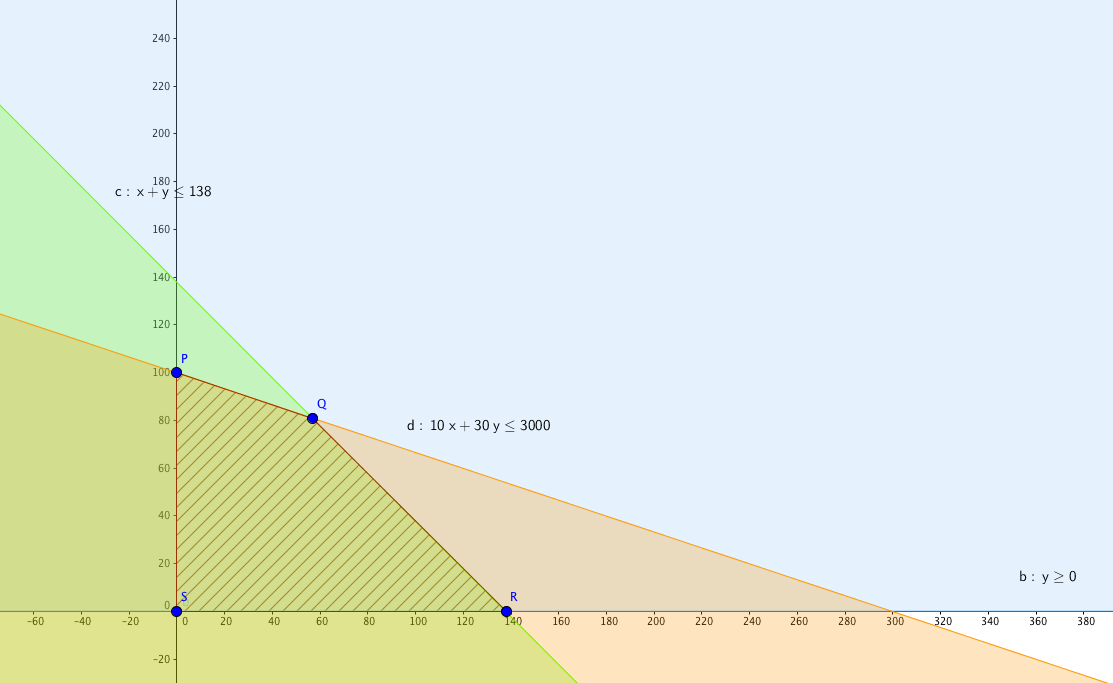 Coordonnées des sommets : P(0,100), Q(57,81), R(138,0) et S(0,0). La lecture des coordonnées des sommets sera ardue selon le pas choisi pour chaque axe.  Accepter les valeurs à la dizaine près dans le cas des coordonnées des points Q et R.Choisissez des tarifs a et b  et recherchez la ou les valeurs maximales prises par la variable Z en fonction de X et Y.  Pour vous aider,  situez chaque couple retenu dans le plan et comparez la valeur de Z obtenue.  Considérez aussi les sommets du polygone de contraintes.1er cas :		Tarif journalier d’une location d’une petit espace= a = _____________  Tarif journalier d’une location d’un grand espace =b = _____________ 2e cas :		Tarif journalier d’une location d’une petit espace= a = _____________  Tarif journalier d’une location d’un grand espace =b = _____________ 3e cas :		Tarif journalier d’une location d’une petit espace= a = _____________  Tarif journalier d’une location d’un grand espace =b = _____________ Le ou les couples de points qui maximisent la fonction économique demeurent-ils les mêmes pour chaque cas étudié à la question précédente ?NonPour chaque cas, que remarquez-vous au sujet du ou des couples de points (X,Y) qui maximisent la fonction économique ?  Où sont-ils situés dans la région-solution du polygone de contraintes ?Ce sont les coordonnées d’un ou deux sommets du polygone de contraintes.VRAI OU FAUX.  Si je change les valeurs de a et b, je constate que la valeur maximale de la fonction Z est toujours la même.FAUX.XYJe calcule la valeur de la fonction ZXYJe calcule la valeur de la fonction ZXYJe calcule la valeur de la fonction Z